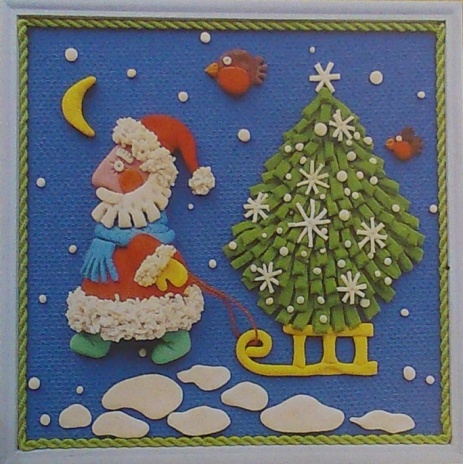 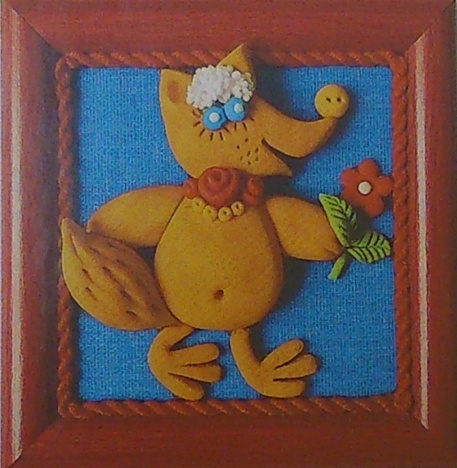 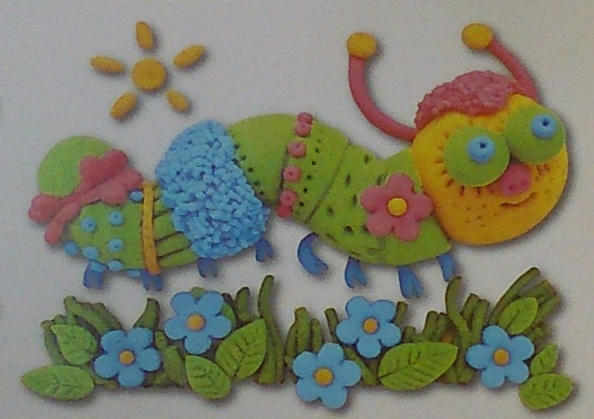 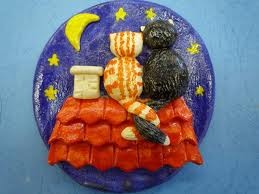 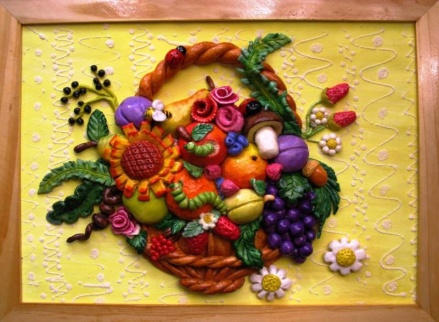 Рецепты соленого теста1 вариант - универсальныйМука – 1 чашкаСоль – 0,5 чашкиВода – 0,4 чашкиРастительное масло – 1 ч. Л.2  вариант для простых моделей 200 грамм муки200 грамм соли125 миллилитров воды2 столовые ложки клея для простых обоев (прежде чем добавить в тесто, клей необходимо развести в теплой воде до консистенции сметаны)3  вариант для крупных моделейдва стакана мукиодин стакан соли2/3 стакана воды4 вариант - крепкое соленое тесто для плиток и плат200 грамм муки400 грамм соли125 миллилитров воды2 столовые ложки клея для простых обоев5  вариант  для тонких работ 300 грамм муки200 грамм соли2 столовые ложки клея для простых обоев4 столовые ложки глицеринаПолезные советы:Муку лучше брать белую пшеничную высшего сорта, в ней достаточно клейковины.Муку блинную (или с добавками) - НЕЛЬЗЯ (фигурки при высыхание поднимутся как хорошее тесто для пирогов и потрескаются)Соль – самую мелкую – «экстра». Тогда изделие будет иметь ровную гладкую поверхность. Йодированную соль не использовать, имеющиеся в ней кристаллы могут не раствориться.Вода – лучше брать ледяную. Тесто будет эластичным. Также для эластичности добавляется и растительное масло.Замешивается тесто в глубокой миске. Перемешивается сначала соль с мукой, затем добавляется вода. Тесто должно быть довольно крутым, поэтом окончательно  вымешивать его удобнее на столе.При вымешивании регулируйте густоту теста – если крошится, добавить  воду; если чересчур мягкое – досыпать соль и муку. Вымешивать до тех пор, пока не станет эластичным.Иногда воды может понадобиться больше, чем указано в рецепте – зависит от сорта и качества муки.Готовое тесто оборачиваем пленкой, чтобы не пересохло, и на несколько часов отправляем в холодильник. Это сделает тесто более эластичным и во время лепки с ним будет легче работать, и оно не будет ломаться по бокам.Для работы с детьми выбирайте рецепты без содержания клея.Интеренет-ресурсы:http://marrietta.ru/post191229308/http://solo-nebo.narod.ru/http://urokilepki.ru/category/lepim-iz-solenogo-testa/http://3ladies.ru/lepka-iz-solenogo-testahttp://allforchildren.ru/article/index_soltesto.phphttp://masterclassy.ru/podelki/podelki-iz-solenogo-testa/801-master-klass-solenoe-testo-lepka.htmlhttp://www.livemaster.ru/masterclasses/lepka/lepka-iz-solenogo-testahttp://dom.sibmama.ru/index.php?p=sol_testo3